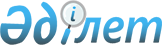 О подписании Соглашения о сотрудничестве между Счетным комитетом по контролю за исполнением республиканского бюджета Республики Казахстан и Счетной палатой Российской ФедерацииПостановление Правительства Республики Казахстан от 30 ноября 2004 года N 1243

      Правительство Республики Казахстан  ПОСТАНОВЛЯЕТ: 

      1. Согласиться с подписанием прилагаемого проекта Соглашения о сотрудничестве между Счетным комитетом по контролю за исполнением республиканского бюджета Республики Казахстан и Счетной палатой Российской Федерации. 

      2. Настоящее постановление вступает в силу со дня подписания.        Премьер-Министр 

    Республики Казахстан 

Проект    Соглашение о сотрудничестве между Счетным комитетом 

по контролю за исполнением республиканского бюджета 

Республики Казахстан и Счетной палатой Российской Федерации       Счетный комитет по контролю за исполнением республиканского бюджета Республики Казахстан и Счетная палата Российской Федерации, именуемые в дальнейшем Сторонами, 

      руководствуясь целями и принципами Международной организации высших органов финансового контроля (ИНТОСАИ), 

      придавая важное значение реализации договоренностей, достигнутых на сессиях Совета руководителей высших органов финансового контроля государств-участников Содружества Независимых Государств, 

      основываясь на принципах взаимного уважения, доверия, равноправия и взаимовыгодного сотрудничества, 

      выражая взаимное стремление к повышению эффективности государственного финансового контроля, 

      согласились о нижеследующем:  

       Статья 1       Стороны в рамках своей компетенции осуществляют сотрудничество по следующим основным направлениям: 

      а) обмен опытом в области методологии и порядка осуществления государственного финансового контроля; 

      б) взаимодействие в сфере профессионального обучения и повышения квалификации кадров; 

      в) организация и проведение совместных исследований, семинаров, конференций и рабочих встреч; 

      г) обмен актами национального законодательства, профессиональной информацией и методиками, которые относятся к вопросам осуществления государственного финансового контроля. 

      Стороны в пределах своих полномочий развивают сотрудничество и в других направлениях, представляющих взаимный интерес.  

       Статья 2       При обмене информацией и материалами в рамках настоящего Соглашения каждая из Сторон руководствуется национальным законодательством своего государства, регулирующим участие в международном информационном обмене, защиту государственных секретов и иной охраняемой законом тайны. 

      При проведении совместных исследований каждая из Сторон руководствуется национальным законодательством своего государства.  

       Статья 3       Каждая из Сторон обеспечивает конфиденциальность получаемой информации в случае, если Сторона, которая представляет информацию, считает нежелательным ее распространение.  

       Статья 4       Стороны практикуют взаимное направление делегаций с целью обмена опытом в области осуществления и совершенствования государственного финансового контроля, профессиональной подготовки и повышения квалификации своих сотрудников.  

       Статья 5       Расходы по проведению мероприятий в рамках настоящего Соглашения осуществляются самостоятельно за счет каждой из Сторон.  

       Статья 6       В случае необходимости Стороны будут консультировать друг друга по вопросам, относящимся к реализации настоящего Соглашения.  

       Статья 7       Положения настоящего Соглашения могут быть изменены и дополнены по взаимной договоренности Сторон. Все изменения и дополнения составят неотъемлемую часть настоящего Соглашения и будут оформлены отдельными протоколами.  

       Статья 8       Настоящее Соглашение не затрагивает прав и обязательств Сторон, вытекающих из других международных договоров, участниками которых они являются.  

       Статья 9       В случае возникновения споров и разногласий при толковании или применении положений настоящего Соглашения, Стороны будут разрешать их путем консультаций и переговоров.  

       Статья 10       Настоящее Соглашение вступает в силу с даты подписания, заключается на неопределенный срок и остается в силе до истечения шести месяцев с даты, когда одна из Сторон получит письменное уведомление другой Стороны о своем намерении прекратить его действие.       Совершено в городе Москве "__" _______ 2004 года в двух подлинных экземплярах, каждый на казахском и русском языках, причем все тексты имеют одинаковую силу. 

      В случае возникновения разногласий при толковании положений настоящего Соглашения стороны будут обращаться к тексту на русском языке.       За Счетный комитет по                   За Счетную палату 

      контролю за исполнением                 Российской Федерации 

      республиканского бюджета 

      Республики Казахстан 
					© 2012. РГП на ПХВ «Институт законодательства и правовой информации Республики Казахстан» Министерства юстиции Республики Казахстан
				